Tüm çalışanlar, öğrenciler ve ziyaretçiler maskeli olarak birimlere giriş yapmalıdır.Tüm çalışan, öğrenci ve ziyaretçilerin vücut sıcaklığı ölçülmelidir. Bakanlık genelgesine uygun olarak 37.5 C ve üzeri ateşi tespit edilen çalışanların ilgili sağlık kuruluşuna yönlendirilmesi yapılmalıdır.Yüksek ateş tespiti halinde, karantina odasında veya belirlenmiş benzeri bir alanda izolasyon sağlanarak derhal 112 aranmalıdır.Girişlerde el dezenfektanı kullanma imkânı sağlanmalı/ kullandırılmalıdır. El hijyeni kurallarının uygulanması sağlanmalıdır.Kuruluş içinde hijyen ve sanitasyon kaynaklı salgın hastalık için alınmış genel tedbirlere uygun hareket edilmesi sağlanmalıdır.Fiziki mesafenin korunması konusunda gerekli tedbirler alınmalı ve uyarılar yapılmalıdır.Uygun kişisel koruyucu donanım kullanması (maske takılması) sağlanmalı ve belli aralıklarla kontrol edilmelidir.Uygun temizlik ve dezenfektasyon işlemlerinin yapılması sağlanmalıdır.Solunum hijyeni ve öksürük/hapşırık adabına uyulması sağlanmalıdır. Tek kullanımlık mendil kullanılmalıdır. Mendil en yakın atık kumbarasına elle temas edilmeden (açılabilir-kapanabilir pedallı, sensörlü vb.) atılmalıdır.Öğrenci ve tüm personele salgın hastalıkların bulaşmasına yönelik eğitim verilmesi sağlanmalı ve katılım kayıtları muhafaza etmelidir.Kapalı ve açık alanlarda, atıkların bertaraf edilmesi için yetkili kurumların ve yerel otoritelerin talimatlarına uyulmalıdır. Tıbbi atıkların değerlendirilmesinde ilgili yönetmelikler çerçevesinde hareket edilmelidir.Merkezi havalandırma sistemi varsa içeriden alınan havanın tekrar dolaşıma verilmesi %100 dış havanın emilerek şartlandırılması yöntemi seçilmelidir.Asansör varsa kullanıcı sayısı girişinde belirtilmeli, içinde durulması gereken yerler belirlenmelidir.Kullanılan su sebillerinin dezenfeksiyon aralığı artırılmalı, tek kullanımlık bardak veya bireysel su mataraları ile kullanılmalıdır.Havalandırma sistemi filtrelerinin periyodik kontrolü yapılmalıdır.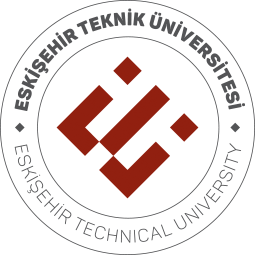 GENEL TALİMATDoküman NoGENEL TALİMATYayım TarihiGENEL TALİMATRevizyon No00GENEL TALİMATRevizyon Tarihi.... / .... / 20…GENEL TALİMATSayfa No1/1